春節祭飲食ブース出展者要覧一つの飲食ブース金額　13万円（税込）テントタイプの構造基礎小間テントは、間口5,400×奥行3,600×高さ2,000(梁までの高さ)です。１つのテントを２出展者で使用しますので、１小間は上記テントの１/２(間口2,700×奥行3,600)です。※小間内の中仕切幕は設置いたしませんが、前後面・外側面(左右)の４方に側幕を設置します。＜付属備品について＞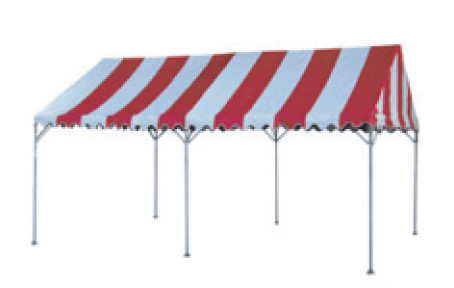 出展小間テント１小間につき、下記の備品が付属します。　●出展者名看板（w2500×h750）×１枚　●テーブル（w1800×d600×h700）白クロス付き×１枚　●テーブル（w1800×d600×h700）×１枚●テーブル（w1800×d450×h700）×１枚　●手洗いセット（ポリタンク蛇口付×2＋バケツ×2）×１セット　●パイプ椅子×２脚　●蛍光灯(40w）×１灯　●Ｗコンセント（1,5Kw以下）×１個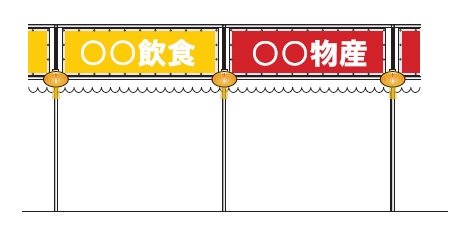 　○共用テーブル（w1500×d600×h700）白クロス付き×１枚/１張　※養生用ブルーシート×１枚　※設備用ガスボンベ10kg×適宜（必要に応じて）　※テント１張に付き、消火器（10型）×１本※上記以外の各小間内の什器・備品、装飾工事、設備工事等は、出展者の自己負担で、お願い致します。※上記以外の追加備品を有料にて受付します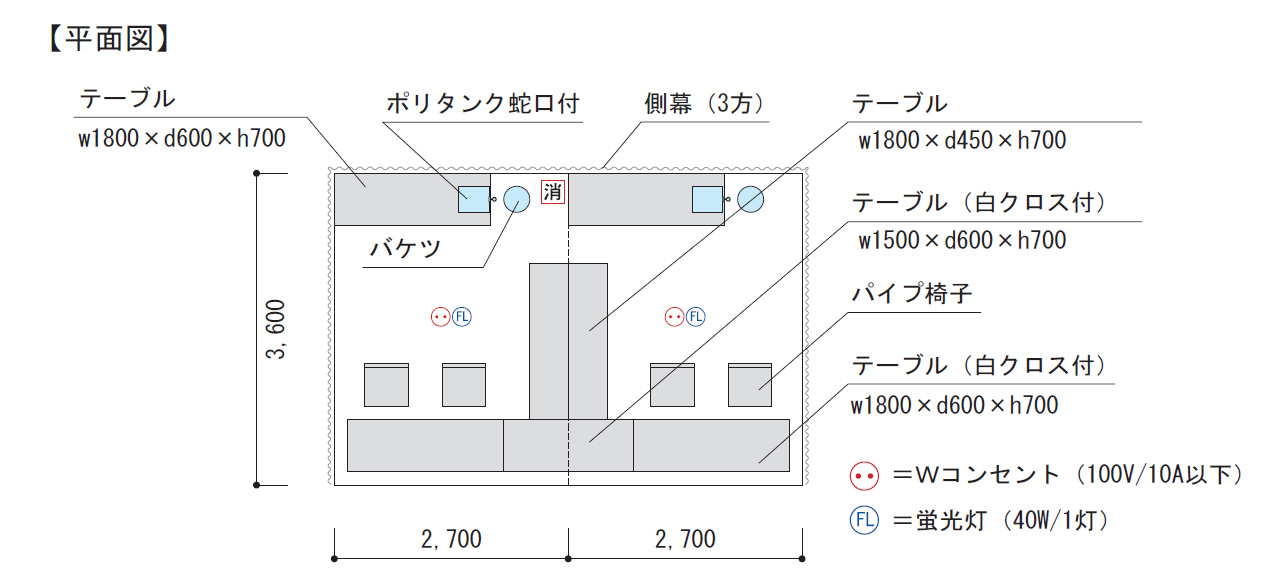 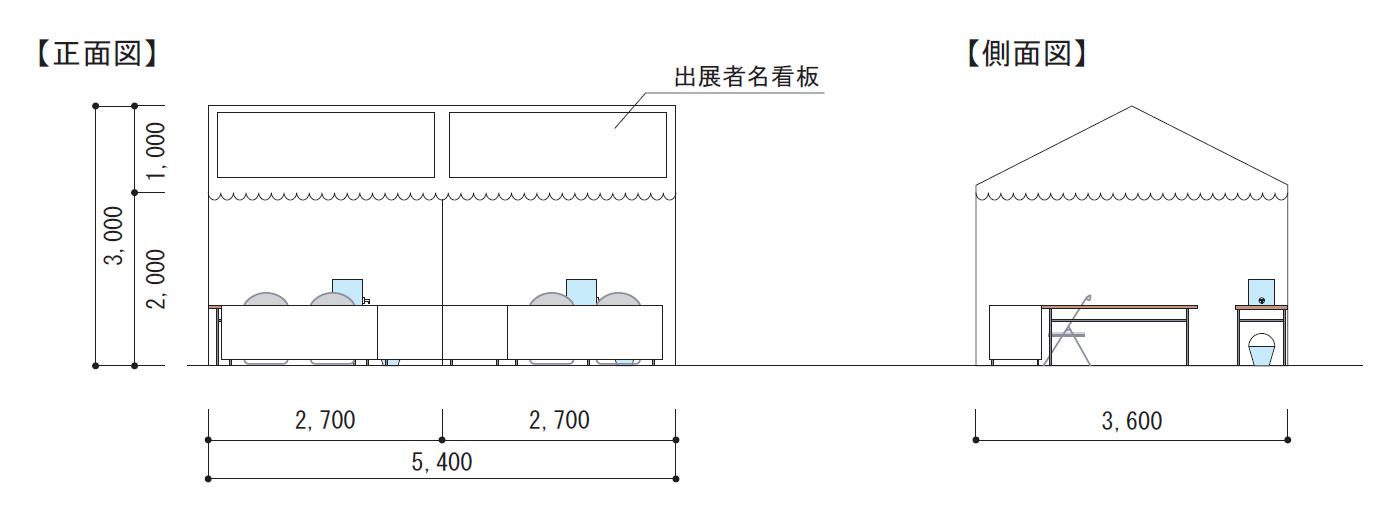 